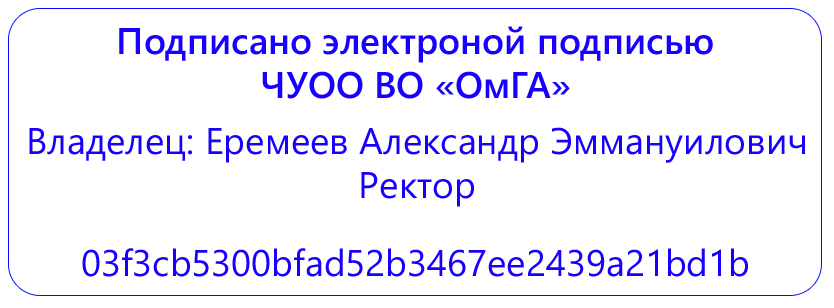 Частное учреждение образовательная организация высшего образования «Омская гуманитарная академия»(ЧУОО ВО «ОмГА»)ОБЩАЯ ХАРАКТЕРИСТИКА ОсновнОЙ профессиональнОЙобразовательнОЙ программЫУровень высшего образования
БакалавриатНаправление подготовки: 44.03.02 Психолого-педагогическое образование

Направленность (профиль) программы: «Психология и педагогика дошкольного образования»Омск, 2022Основная профессиональная образовательная программа бакалавриат по направлению подготовки: 44.03.02 Психолого-педагогическое образование, направленность (профиль) программы: «Психология и педагогика дошкольного образования» рассмотрена и утверждена на заседании кафедры от 28 марта 2022г., протокол №.8.Заведующий кафедрой ППиСР ___________д.п.н., профессор, Лопанова Е.В.СодержаниеРаздел 1. ОБЩИЕ ПОЛОЖЕНИЯОпределение и состав основной профессиональной образовательной программыНормативные документы Перечень профессиональных стандартов, соотнесенных с ФГОС1.4  Квалификация, присваиваемая выпускникам образовательных программ 1.5. Форма обучения 1.6. Реализация программы бакалавриата1.7. Язык обучения1.8 Срок получения образования1.9. Объем образовательной программы1.10. Области и(или) сферы профессиональной деятельности выпускника1.11. Объект(ы) профессиональной деятельности выпускника1.12. Типы задач профессиональной деятельности выпускникаРаздел 2. СТРУКТУРА ОБРАЗОВАТЕЛЬНОЙ ПРОГРАММЫ 2.1. Структура программы бакалавриата по направлению подготовки 44.03.02 Психолого-педагогическое образованиеРаздел 3. ПЛАНИРУЕМЫЕ РЕЗУЛЬТАТЫ ОСВОЕНИЯ ОБРАЗОВАТЕЛЬНОЙ ПРОГРАММЫ3.1. Универсальные компетенции выпускников и индикаторы их достижения3.2. Общепрофессиональные компетенции выпускников и индикаторы их достижения3.3. Профессиональные компетенции выпускниковРаздел 4. УСЛОВИЯ РЕАЛИЗАЦИИ ОБРАЗОВАТЕЛЬНОЙ ПРОГРАММЫ4.1. Общесистемные требования к реализации образовательной программы4.2. Требования к материально-техническому и учебно-методическому обеспечению образовательной программы4.3. Требования к кадровым условиям реализации образовательной программы4.4. Требования к финансовым условиям реализации образовательной программы4.5. Требования к применяемым механизмам оценки качества образовательной деятельности и подготовки обучающихся по образовательной программе4.6 Воспитательная работа и социальная политика ОмГАПеречень сокращенийРаздел 1. ОБЩИЕ ПОЛОЖЕНИЯ1.1.Определение и состав основной профессиональной образовательной программыОсновная профессиональная образовательная программа (далее – образовательная программа), реализуемая в ЧУОО ВО «Омская гуманитарная академия» (далее – Академия; ОмГА) представляет собой совокупность обязательных требований при реализации основных профессиональных образовательных программ высшего образования - программ бакалавриата по направлению подготовки 44.03.02 Психолого-педагогическое образование (далее соответственно - программа бакалавриата, направление подготовки), утвержденных Приказом Министерства образования и науки РФ от 22 февраля 2018 г. № 122 «Об утверждении федерального государственного образовательного стандарта высшего образования - бакалавриат по направлению подготовки 44.03.02 Психолого-педагогическое образование» с учетом профессиональных стандартов, сопряженных с профессиональной деятельностью выпускников, зарегистрированный в Министерстве Юстиции РФ №50364 от 15 марта 2018.Образовательная программа представляет собой комплекс основных характеристик образования (объем, содержание, планируемые результаты), организационно-педагогических условий, форм аттестации, который представлен в виде общей характеристики программы, учебного плана, календарного учебного графика, рабочих программ дисциплин (модулей), программ практик, программы государственной итоговой аттестации, оценочных средств, методических материалов.Образовательная программа формирует требования к результатам её освоения в виде универсальных, общепрофессиональных и профессиональных компетенций выпускников.Образовательная программа позволяет осуществлять обучение инвалидов и лиц с ограниченными возможностями здоровья (при наличии данной категории обучающихся). 1.2. Нормативные документы Федеральный закон от 29.12.2012 №273-ФЗ «Об образовании в Российской Федерации» (с изм. и доп., вступ. в силу с 01.03.2022);Федеральный государственный образовательный стандарт высшего образования - бакалавриат по направлению подготовки 44.03.02 Психолого-педагогическое образование, Приказом Министерства образования и науки РФ от 22 февраля  2018 г. № 122 «Об утверждении федерального государственного образовательного стандарта высшего образования - бакалавриат по направлению подготовки 44.03.02 Психолого-педагогическое образование» с учетом профессиональных стандартов, сопряженных с профессиональной деятельностью выпускников зарегистрированный в Министерстве Юстиции РФ №50364 от 15 марта 2018.Приказ № 1061 от 12 сентября 2013 г. «Об утверждении перечней специальностей и направлений подготовки высшего образования» (с изменениями и дополнениями от 29 января, 20 августа, 13 октября 2014 г., 25 марта, 1 октября 2015 г., 1 декабря 2016 г., 10, 11 апреля 2017 г., 23 марта 2018 г., 30 августа 2019 г., 15 апреля, 13 декабря 2021 г.);Приказ Минобрнауки России от 06.04.2021 N 245 "Об утверждении Порядка организации и осуществления образовательной деятельности по образовательным программам высшего образования - программам бакалавриата, программам специалитета, программам магистратуры"Приказ Минобрнауки России от 29.06.2015 № 636 «Об утверждении Порядка проведения государственной итоговой аттестации по образовательным программам высшего образования – программам бакалавриата, программам специалитета и программам магистратуры» (с изменениями и дополнениями от 27 марта 2020 года N 490);Положение о практической подготовке обучающихся утверждено  Приказом от 5 августа 2020 года N 885/390, Зарегистрировано в Министерстве юстиции Российской Федерации 11 сентября 2020 года, регистрационный N 59778;Устав ЧУОО ВО «Омская гуманитарная академия»;Локальные нормативные акты ОмГА http://omga.su/sveden/document.Профессиональные стандарты1.3 Перечень профессиональных стандартов, соотнесенных с ФГОСПеречень профессиональных стандартов, соотнесенных с федеральным государственным образовательным стандартом высшего образования - бакалавриата по направлению подготовки 44.03.02 Психолого-педагогическое образование, приведен в Приложении 1. 1.4 Квалификация, присваиваемая выпускникам образовательных программ - Бакалавр1.5. Форма обучения: очная /очно-заочная / заочная. 1.6. Реализация программы бакалавриата: образовательная программа реализуется ОмГА самостоятельно1.7. Язык обучения: государственный язык РФ – русский1.8 Срок получения образования: в очной форме обучения, включая каникулы, предоставляемые после прохождения государственной итоговой аттестации, составляет 4 года;в очно-заочной или заочной формах обучения срок получения образования составляет 4 года 6 месяцев;при обучении по индивидуальному плану при ускоренном обучении срок получения образования составляет 3 года 6 месяцев;при обучении по индивидуальному учебному плану инвалидов и лиц с ОВЗ может быть увеличен по их заявлению не более чем на 1 год по сравнению со сроком получения образования, установленным для соответствующей формы обучения.1.9. Объем образовательной программыОбъем программы бакалавриата по направлению подготовки 44.03.02 Психолого-педагогическое образование составляет 240 зачетных единиц (далее - з.е.) вне зависимости от формы обучения, применяемых образовательных технологий, реализации программы бакалавриата с использованием сетевой формы, реализации программы бакалавриата по индивидуальному учебному плану.Объем программы б бакалавриата по направлению подготовки 44.03.02 Психолого-педагогическое образование, реализуемый за один учебный год, составляет не более 70 з.е. вне зависимости от формы обучения, применяемых образовательных технологий, реализации программы бакалавриата по направлению подготовки 44.03.02 Психолого-педагогическое образование с использованием сетевой формы, реализации программы бакалавриата по индивидуальному учебному плану (за исключением ускоренного обучения), а при ускоренном обучении - не более 80 з.е.Величина зачетной единицы устанавливается в объеме 27 астрономических часов (36 академических часов).1.10. Области и(или) сферы профессиональной деятельности выпускникаПри разработке программы бакалавриата по направлению подготовки 44.03.02 Психолого-педагогическое образование Академия установила направленность (профиль) программы бакалавриата «Психология и педагогика дошкольного образования», которая соответствует направлению подготовки в целом или конкретизирует содержание программы бакалавриата в рамках направления подготовки путем ориентации ее на:- область (области) профессиональной деятельности и сферу (сферы) профессиональной деятельности выпускников;- тип (типы) задач и задачи профессиональной деятельности выпускников;- при необходимости - на объекты профессиональной деятельности выпускников или область (области) знания.Области профессиональной деятельности и сферы профессиональной деятельности, в которых выпускники, освоившие программу бакалавриата, могут осуществлять профессиональную деятельность:01 Образование и наука (в сферах начального общего, основного общего, среднего общего, дополнительного образования). 01.002 Педагог-психолог (психолог в сфере образования)01.001 Педагог (педагогическая деятельность в дошкольном, начальном общем,  основном общем, среднем общем образовании) (воспитатель, учитель)Выпускники могут осуществлять профессиональную деятельность в других областях профессиональной деятельности и (или) сферах профессиональной деятельности при условии соответствия уровня их образования и полученных компетенций требованиям к квалификации работника.1.11. Объект(ы) профессиональной деятельности выпускника – обучение – воспитание – развитие обучающихся в начальном общем образовании1.12. Типы задач профессиональной деятельности выпускникаВ рамках освоения программы бакалавриата по направлению подготовки 44.03.02 Психолого-педагогическое образование выпускники могут готовиться к решению задач профессиональной деятельности следующих типов:педагогический; Участие в проектировании и реализации программ формирования универсальных учебных действий, направленных на достижение метапредметных образовательных результатов обучающихся в соответствии с требованиями федеральных государственных образовательных стандартов общего образования.Организация учебной деятельности с учетом особенностей социальной ситуации развития обучающихся на разных этапах начального общего образования (включая адаптацию первоклассников к школьной жизни и подготовку выпускников начальной школы к обучению в основной школе)Индивидуализация обучения, развития и воспитания обучающихся, в том числе с особымиОбразовательными потребностями, с учетом неравномерности психологического развития обучающихся начального общего образованияРеализация образовательного процесса в образовательных организациях НОО методический- разработка программно-методического обеспечения психолого-педагогического сопровождения реализации основных и дополнительных образовательных программсопровождение.Участие в проведении мониторинга личностных и метапредметных результатов освоения общеобразовательной программы с использованием современных средств информационно – коммуникационных технологий (ИКТ).При реализации программы бакалавриата по направлению подготовки 44.03.02 Психолого-педагогическое образование Академия вправе применять электронное обучение, дистанционные образовательные технологии.Электронное обучение, дистанционные образовательные технологии, применяемые при обучении инвалидов и лиц с ограниченными возможностями здоровья (далее - инвалиды и лица с ОВЗ), предусматривают  возможность приема-передачи информации в доступных для них формах  (при наличии данной категории обучающихся).Раздел 2. СТРУКТУРА ОБРАЗОВАТЕЛЬНОЙ ПРОГРАММЫ 2.1. Структура программы бакалавриата по направлению подготовки 44.03.02 Психолого-педагогическое образование Учебный план определяет перечень и последовательность освоения дисциплин, практик, промежуточной и государственной итоговой аттестаций, их трудоемкость в зачетных единицах и академических часах, распределение контактной работы обучающихся с преподавателем (в том числе лекционные, практические, лабораторные виды занятий, консультации) и самостоятельной работы обучающихся.В рамках программы бакалавриата по направлению подготовки 44.03.02 Психолого-педагогическое образование выделяются обязательная часть и часть, формируемая участниками образовательных отношений.К обязательной части программы бакалавриата относятся дисциплины (модули) и практики, обеспечивающие формирование общепрофессиональных компетенций.Дисциплины (модули) и практики, обеспечивающие формирование универсальных компетенций, определяемых ФГОС ВО, а также профессиональных компетенций, определяемых Организацией самостоятельно, могут включаться в обязательную часть программы бакалавриата и (или) в часть, формируемую участниками образовательных отношений. Объём обязательной части, без учета государственной итоговой аттестации, составляет более 70% общего объема программы бакалавриата.Структура программы бакалавриата включает следующие блоки:Блок 1 Дисциплины (модули) не менее 120 з.еБлок 2 Практика не менее 60 з.еБлок 3 Государственная итоговая аттестация не менее 9 з.еОбъем программы бакалавриата 240 з.еПрограмма бакалавриата обеспечивает реализацию дисциплин: философия, история (история России, всеобщая история), иностранный язык, безопасность жизнедеятельности, в рамках Блока 1 «Дисциплины (модули)».Реализация дисциплин (модулей) по физической культуре и спорту обеспечивается:- в объеме не менее 2 з.е. в рамках Блока 1 «Дисциплины (модули)»;- в объеме не менее 328 академических часов, которые являются обязательными для освоения, не переводятся в з.е. и не включаются в объем программы бакалавриата, в рамках элективных дисциплин (модулей) в очной форме обучения.Дисциплины (модули) по физической культуре и спорту реализуются в порядке, установленном Академией. Для инвалидов и лиц с ОВЗ Академия устанавливает особый порядок освоения дисциплин (модулей) по физической культуре и спорту с учетом состояния их здоровья.В Блок 2 входят учебная и производственная практики:Типы учебной практики:- Учебная практика (ознакомительная с профессиональной деятельностью)- Учебная практика (общественно-педагогическая)- Учебная практика (ознакомительная научно-исследовательская)- Учебная практика (научно-исследовательская работа)- Организация психолого-педагогического сопровождения в образовании- Технологическая (проектно-технологическая) практикаТипы производственной практики:- Производственная практика (педагогическая (Вожатская практика))- Производственная (технологическая (проектно-технологическая)) практика по модулю- Производственная (технологическая (проектно-технологическая)) практика по модулю- Производственная (технологическая (проектно-технологическая))практика по модулю, с НИР- Производственная практика (педагогическая)- Преддипломная практикаВ Блок 3 «Государственная итоговая аттестация» входят: -подготовка к выполнению и защите выпускной квалификационной работы.Государственный экзамен не включен в государственную итоговую аттестацию по решению Ученого совета Академии.Государственная итоговая аттестация является обязательной и осуществляется после освоения всех предусмотренных образовательной программой дисциплин и практик в полном объеме. ГИА включает в себя подготовку к выполнению и защите выпускной квалификационной работы.В Академии обучающимся обеспечивается возможность освоения элективных дисциплин (модулей) и факультативных дисциплин (модулей):-Физическая культура и спорт (элективная дисциплина)- Противодействие коррупции в образовательной сфере (факультативная дисциплина)- Стратегии противодействия международному терроризму (факультативная дисциплина) - Этика профессиональной деятельности педагога (факультативная дисциплина) Календарный учебный график определяет сроки и периоды осуществления видов учебной деятельности, включая промежуточную и государственную итоговую аттестацию (ГИА), и периоды каникул. Академия предоставляет инвалидам и лицам с ОВЗ (по их заявлению) возможность обучения по программе бакалавриата по направлению подготовки 44.03.02 Психолого-педагогическое образование, учитывающей особенности их психофизического развития, индивидуальных возможностей и при необходимости обеспечивающей коррекцию нарушений развития и социальную адаптацию указанных лиц (при наличии данного контингента).Раздел 3. ПЛАНИРУЕМЫЕ РЕЗУЛЬТАТЫ ОСВОЕНИЯ ОБРАЗОВАТЕЛЬНОЙ ПРОГРАММЫВ результате освоения образовательной программы бакалавриата по направлению подготовки 44.03.02 Психолого-педагогическое образование у выпускника должны быть сформированы следующие компетенции:3.1. Универсальные компетенции выпускников и индикаторы их достижения3.2. Общепрофессиональные компетенции выпускников и индикаторы их достижения3.3. Профессиональные компетенции выпускниковПрофессиональные компетенции, бакалавриата по направлению подготовки 44.03.02 Психолого-педагогическое образование устанавливаемые образовательной программой, формируются на основе профессиональных стандартов, соответствующих профессиональной деятельности выпускников (при наличии), а также, при необходимости, на основе анализа требований к профессиональным компетенциям, предъявляемых к выпускникам на рынке труда, обобщения отечественного и зарубежного опыта, проведения консультаций с ведущими работодателями, объединениями работодателей отрасли, в которой востребованы выпускники, иных источников.При определении профессиональных компетенций бакалавриата по направлению подготовки 44.03.02 Психолого-педагогическое образование на основе профессиональных стандартов Академия осуществляет выбор профессиональных стандартов, соответствующих профессиональной деятельности выпускников, из числа указанных в приложении к ФГОС ВО и (или) иных профессиональных стандартов, соответствующих профессиональной деятельности выпускников, из реестра профессиональных стандартов (перечня видов профессиональной деятельности), размещенного на специализированном сайте Министерства труда и социальной защиты Российской Федерации «Профессиональные стандарты» (http://profstandart.rosmintrud.ru) (при наличии соответствующих профессиональных стандартов).Из каждого выбранного профессионального стандарта Академия выделяет одну или несколько обобщенных трудовых функций (далее - ОТФ), соответствующих профессиональной деятельности выпускников, на основе установленных профессиональным стандартом для ОТФ уровня квалификации и требований раздела «Требования к образованию и обучению». ОТФ может быть выделена полностью или частично.Профессиональные компетенции разработаны с учетом ПС и ПООП (при наличии).Совокупность компетенций, установленных программой бакалавриата по направлению подготовки 44.03.02 Психолого-педагогическое образование, обеспечивает выпускнику способность осуществлять профессиональную деятельность не менее чем в одной области профессиональной деятельности и сфере профессиональной деятельности, установленных в соответствии с пунктом 1.11 ФГОС ВО, и решать задачи профессиональной деятельности не менее, чем одного типа, установленного в соответствии с пунктом 1.12 ФГОС ВО.Академия устанавливает в программе бакалавриата по направлению подготовки 44.03.02 Психолого-педагогическое образование индикаторы достижения компетенций:- универсальные, общепрофессиональные и, при наличии, обязательные профессиональные компетенции - в соответствии с индикаторами достижения компетенций, установленными ПООП;- рекомендуемые профессиональные компетенции и самостоятельно установленные профессиональные компетенции (при наличии) - самостоятельно.Академия самостоятельно планирует результаты обучения по дисциплинам (модулям) и практикам, которые должны быть соотнесены с установленными в программе бакалавриата индикаторами достижения компетенций.Совокупность запланированных результатов обучения по дисциплинам (модулям) и практикам обеспечивает формирование у выпускника всех компетенций, установленных программой бакалавриата по направлению подготовки 44.03.02 Психолого-педагогическое образование.Раздел 4. УСЛОВИЯ РЕАЛИЗАЦИИ ОБРАЗОВАТЕЛЬНОЙ ПРОГРАММЫТребования к условиям реализации программы бакалавриата по направлению подготовки 44.03.02 Психолого-педагогическое образование включают в себя общесистемные требования, требования к материально-техническому и учебно-методическому обеспечению, требования к кадровым и финансовым условиям реализации программы бакалавриата по направлению подготовки 44.03.02 Психолого-педагогическое образование, а также требования к применяемым механизмам оценки качества образовательной деятельности и подготовки обучающихся по программе бакалавриата по направлению подготовки 44.03.02 Психолого-педагогическое образование.4.1. Общесистемные требования к реализации образовательной программыАкадемия располагает помещениями и оборудованием для реализации образовательной программы по Блоку 1 «Дисциплины (модули)» и Блоку 3 «Государственная итоговая аттестация» в соответствии с учебным планом.Каждый обучающийся в течение всего периода обучения обеспечен индивидуальным неограниченным доступом к электронной информационно-образовательной среде ОмГА из любой точки, в которой имеется доступ к информационно-телекоммуникационной сети «Интернет» (далее - сеть «Интернет»), как на территории ОмГА, так и вне ее. Условия для функционирования электронной информационно-образовательной среды могут быть созданы с использованием ресурсов иных организаций.Электронная информационно-образовательная среда ОмГА обеспечивает: -  доступ к учебным планам, рабочим программам дисциплин (модулей), практик, электронным учебным изданиям и электронным образовательным ресурсам, указанным в рабочих программах дисциплин (модулей), практик;-  формирование электронного портфолио обучающегося, в том числе сохранение его работ и оценок за эти работы.Функционирование электронной информационно-образовательной среды обеспечивается соответствующими средствами информационно-коммуникационных технологий и квалификацией работников, ее использующих и поддерживающих. Функционирование электронной информационно-образовательной среды соответствует законодательству Российской Федерации.Электронная информационно-образовательная среда Академии создана на платформе MOODLE, установленной на собственных серверах Академии, имеющих высокоскоростное подключение к сети «Интернет».4.2. Требования к материально-техническому и учебно-методическому обеспечению образовательной программыПомещения представляют собой учебные аудитории для проведения учебных занятий, предусмотренных программой бакалавриата по направлению подготовки 44.03.02 Психолого-педагогическое образование, оснащенные оборудованием и техническими средствами обучения, состав которых определяется в рабочих программах дисциплин (модулей). Помещения для самостоятельной работы обучающихся оснащены компьютерной техникой с возможностью подключения к сети «Интернет» и обеспечением доступа в электронную информационно-образовательную среду ОмГА. Допускается замена оборудования его виртуальными аналогами.Академия обеспечена необходимым комплектом лицензионного и свободно распространяемого программного обеспечения, в том числе отечественного производства (состав определяется в рабочих программах дисциплин (модулей) и подлежит обновлению при необходимости).При использовании в образовательном процессе печатных изданий библиотечный фонд укомплектован требуемыми печатными изданиями из расчета не менее 0,25 экземпляра каждого из изданий, указанных в рабочих программах дисциплин (модулей), программах практик, на одного обучающегося из числа лиц, одновременно осваивающих соответствующую дисциплину (модуль), проходящих соответствующую практику. В образовательном процессе все обучающиеся Академии обеспечены доступом к Электронные библиотечные системы и электронные библиотеки:ЭБС IPRBooks-Режим доступа: http://www.iprbookshop.ruЭБС издательства «Юрайт» Режим доступа: https://urait.ru/Обучающимся обеспечен доступ (удаленный доступ) к современным профессиональным базам данных и информационным справочным системам, состав которых определяется в рабочих программах дисциплин (модулей) и  подлежит обновлению (при необходимости). Обучающиеся из числа инвалидов и лиц с ограниченными возможностями здоровья обеспечиваются печатными и (или) электронными образовательными ресурсами в формах, адаптированных к ограничениям их здоровья.4.3. Требования к кадровым условиям реализации образовательной программыРеализация образовательной программы обеспечивается педагогическими работниками ОмГА, а также лицами, привлекаемыми к реализации образовательной программы на иных условиях. Квалификация педагогических работников ОмГА отвечает квалификационным требованиям, указанным в квалификационных справочниках и (или) профессиональных стандартах (при наличии).Не менее 70 процентов численности педагогических работников Академии, участвующих в реализации программы бакалавриата, и лиц, привлекаемых Организацией к реализации программы бакалавриата на иных условиях (исходя из количества замещаемых ставок, приведенного к целочисленным значениям), должны вести научную, учебно-методическую и (или) практическую работу, соответствующую профилю преподаваемой дисциплины (модуля).Не менее 10 процентов численности педагогических работников Академии, участвующих в реализации программы бакалавриата, и лиц, привлекаемых Организацией к реализации программы бакалавриата на иных условиях (исходя из количества замещаемых ставок, приведенного к целочисленным значениям), должны являться руководителями и (или) работниками иных организаций, осуществляющими трудовую деятельность в профессиональной сфере, соответствующей профессиональной деятельности, к которой готовятся выпускники (иметь стаж работы в данной профессиональной сфере не менее 3 лет).Не менее 65 процентов численности педагогических работников Академии и лиц, привлекаемых к образовательной деятельности Организации на иных условиях (исходя из количества замещаемых ставок, приведенного к целочисленным значениям), должны иметь ученую степень (в том числе ученую степень, полученную в иностранном государстве и признаваемую в Российской Федерации) и (или) ученое звание (в том числе ученое звание, полученное в иностранном государстве и признаваемое в Российской Федерации).4.4. Требования к финансовым условиям реализации образовательной программыФинансовое обеспечение реализации программы бакалавриата по направлению подготовки 44.03.02 Психолого-педагогическое образование осуществляется в объеме не ниже значений базовых нормативов затрат на оказание государственных услуг по реализации образовательных программ высшего образования - программ бакалавриата по направлению подготовки 44.03.02 Психолого-педагогическое образование и значений корректирующих коэффициентов к базовым нормативам затрат, определяемых Министерством образования и науки Российской Федерации.4.5. Требования к применяемым механизмам оценки качества образовательной деятельности и подготовки обучающихся по образовательной программеКачество образовательной деятельности и подготовки обучающихся по образовательным программам определяется в рамках системы оценки качества, которая строится на сочетании различных оценочных механизмов: внешних и внутренних процедур оценивания образовательного процесса и его результатов.В рамках внутренней системы оценки качества образовательной деятельности по программе бакалавриата по направлению подготовки 44.03.02 Психолого-педагогическое образование обучающимся предоставляется возможность оценивания условий, содержания, организации и качества образовательного процесса в целом и отдельных дисциплин (модулей) и практик.Внешняя оценка качества образовательной деятельности по программе бакалавриата в рамках процедуры государственной аккредитации осуществляется с целью подтверждения соответствия образовательной деятельности по программе бакалавриата требованиям ФГОС ВО с учетом соответствующей ПООП.Внешняя оценка качества образовательной деятельности и подготовки обучающихся по программе бакалавриата осуществляется в рамках профессионально-общественной аккредитации, проводимой работодателями, их объединениями, а также уполномоченными ими организациями, в том числе иностранными организациями, либо авторизованными национальными профессионально-общественными организациями, входящими в международные структуры, с целью признания качества и уровня подготовки выпускников, отвечающими требованиям профессиональных стандартов (при наличии), требованиям рынка труда к специалистам соответствующего профиля.Применяемые механизмы оценки качества образовательной деятельности и подготовки обучающихся определены локальными нормативными актами ОмГА.4.6 Воспитательная работа и социальная политика ОмГАВоспитание обучающихся при освоении ими настоящей образовательной программы  осуществляется на основе разработанных Академией Рабочей программы воспитания и Календарного плана воспитательной работы, утверждённых ректором Академии и размещенных на официальном сайте.Воспитательная работа и социальная политика являются приоритетными направлениями в деятельности ЧУОО ВО «Омская гуманитарная академия». Основными направлениями выступают:совершенствование условий обучения, внеучебной деятельности и труда;формирование гражданской ответственности, стремление к самообразованию, развитие творческой инициативы;воспитание устойчивых нравственно-эстетических качеств, развитие творческих способностей и познавательных интересов;совершенствование системы стимулирования работы преподавателей и сотрудников, повышение заработной платы;поддержка и стимулирование преподавательской и исследовательской работы студентов, аспирантов, молодых ученых и преподавателей вуза.В академии имеется богатейший опыт воспитания и развития творческих способностей обучающихся. Активно проводятся различные творческие мероприяття и конкурсы. Эти мероприятия способствуют развитию нравственно-эстетических качеств личности студентов. Развитие системы студенческого самоуправления являются залогом формирования самостоятельности и общественно-политической активности личности студентов.Для инициативной, самостоятельной, ответственной общественной деятельности студентов, направленной на развитие их социальной активности, создан студенческий совет. Орган студенческого самоуправления решает самостоятельно многие вопросы организации досуга, творческого самовыражения юношей и девушек, а также межвузовского обмена, быта студентов. Эффективность воспитательной работы достигается выполнением правил внутреннего распорядка и локальных актов академии, всесторонним информационным обеспечением, а также сочетанием требовательности к студентам и уважения их личного достоинства, прав и убеждений. В Омской гуманитарной академии созданы условия для успешной социальной адаптации студентов с ОВЗ и инвалидностью: организовано психологическое сопровождение, имеющее целью выявление и решение проблем, связанных с обучением, общением и социальной адаптацией студентов, на факультетах –индивидуальное сопровождение, целью которого является контроль учебной деятельности. В расписании занятий предусматриваются перерывы для отдыха и приема пищи. Перерывы между занятиями составляют не менее 10 минут. Приказом о режиме занятий обучающихся предусмотрены две большие перемены для приема пищи. Специальные условия питания обучающихся инвалидов и лиц с ограниченными возможностями здоровья предусмотрены Положением «Об условиях питания обучающихся инвалидов и лиц с ограниченными возможностями здоровья». Адаптированные основные профессиональные образовательные программы, реализуемые в Академии для этой категории студентов, предусматривают их особые потребности, в том числе в части организации режима питания.Для инвалидов и лиц с ограниченными возможностями здоровья в академии установлен особый порядок освоения дисциплины «Физическая культура и спорт». В зависимости от рекомендации медико-социальной экспертизы на основании соблюдения принципов сбережения здоровья и адаптивной физической культуры преподавателем дисциплины «Физическая культура и спорт» разрабатывается комплекс специальных занятий, направленных на развитие, укрепление и поддержание здоровья студентов. Данные занятия предусмотрены расписанием занятий академии. Это могут быть подвижные занятия адаптивной физкультурой в спортивном зале или на открытом воздухе. Для студентов с ограничениями передвижения это могут быть занятия по настольным, интеллектуальным видам спорта. С целью координации деятельности по обучению и воспитанию в академии назначено должностное лицо, ответственное за работу с инвалидами и лицами с ограниченными возможностями здоровья, повышение доступности и качества их образования, организацию профориентационной работы, а также содействие трудоустройству выпускников с инвалидностью и ограниченными возможностями здоровья. Академия располагает медпунктом для оказания первой медицинской помощи инвалидам и студентам с ограниченными возможностями здоровья. В вузе имеются санитарно-гигиенические помещения и система пожарной сигнализации пригодные для обучающихся ряда нозологий (при наличии данной категории обучающихся). Приложение 1Перечень профессиональных стандартов, соотнесенных с федеральным государственным образовательным стандартом по направлению подготовки (специальности) 44.03.02 Психолого-педагогическое образованиез.е.–зачетная единицаОПК–общепрофессиональная компетенцияОС–оценочное средство          ОТФ–обобщенная трудовая функцияПД–профессиональная деятельностьПК–профессиональная компетенцияПС–профессиональный стандартПООП–примерная основная образовательная программа по направлению подготовкиУК–универсальная компетенцияФГОС ВО–федеральный государственный образовательный стандарт высшего образованияКатегория универсальной компетенцииКод и наименование универсальной компетенции Код и наименование индикатора достижения универсальной компетенцииСистемное и критическое мышлениеУК-1. Способен осуществлять поиск, критический анализ и синтез информации, применять системный подход для решения поставленных задач УК-1.1. знать  основы критического анализа и оценки современных научных достижений; УК-1.2 уметь находить и критически анализировать информацию, необходимую для решения поставленной задачи; УК-1.3 уметь рассматривать различные варианты решения задачи, оценивая их достоинства и недостатки.;УК-1.4  уметь отличать факты от мнений, интерпретаций, оценок и т.д. в рассуждениях других участников деятельности;УК-1.5  уметь определять и оценивать практические последствия возможных решений задач;УК-1.6 владеть  анализом задачи, выделяя ее базовые составляющие, навыками осуществления декомпозиции задачи;УК-1.7 владеть навыком грамотно, логично, аргументировано формировать собственные суждения и оценки;УК-1.8 владеть навыком обосновывать действия, определять возможности и ограничения их применимости. Разработка и реализация проектовУК-2. Способен определять круг задач в рамках поставленной цели и выбирать оптимальные способы их решения, исходя из действующих правовых норм, имеющихся ресурсов и ограничений УК-2.1 знать требования, предъявляемые к проектной работе, способы представления и описания целей и результатов проектной деятельности; УК-2.2 уметь определять ожидаемые результаты решения выделенных задач проекта;  УК-2.3 уметь проектировать решение конкретной задачи проекта, выбирая оптимальный способ ее решения, исходя из действующих правовых норм и имеющихся ресурсов и ограничений; УК-2.4 владеть навыками формулировки взаимосвязанных задач, обеспечивающих достижение поставленной цели проекта;УК-2.5 владеть навыками решения конкретных задач проекта заявленного качества и за установленное время; УК-2.6 владеть навыками публичного представления результатов решения конкретной задачи проекта. Командная работа и лидерствоУК-3. Способен осуществлять социальное взаимодействие и реализовывать свою роль в команде  УК-3.1 знать социально-психологические процессы развития группы; УК-3.2 знать основные условия эффективной командной работы для достижения поставленной цели; УК-3.3 знать эффективность использования стратегии сотрудничества для достижения поставленной цели; УК-3.4  уметь определять свою роль в команде;УК-3.5 уметь выделять  особенности поведения выделенных групп людей, с которыми работает/взаимодействует, учитывая их в своей деятельности (выбор категорий групп людей осуществляется образовательной организацией в зависимости от целей подготовки – по возрастным особенностям, по этническому или религиозному признаку, социально незащищенные слои населения и т.п.); УК-3.6 уметь предвидеть результаты (последствия) личных действий и планировать последовательность шагов для достижения заданного результата; УК-3.7 владеть навыками эффективного  взаимодействия  с другими членами команды, в т.ч. при участии  в обмене информацией, знаниями и опытом, и презентации результатов работы команды.  КоммуникацияУК-4. Способен осуществлять деловую коммуникацию в устной и письменной формах на государственном языке Российской Федерации и иностранном(ых) языке(ах) УК-4.1 знать основные современные коммуникативные средства, в том числе на иностранном(ых) языке(ах), используемые в академическом и профессиональном взаимодействии; УК-4.2 уметь выполнять перевод академических текстов с иностранного (-ых) на государственный язык; УК-4. 3 уметь коммуникативно и культурно приемлемо вести устные деловые разговоры на государственном и иностранном (-ых) языках;УК-4.4  уметь выбирать на государственном и иностранном (-ых) языках коммуникативно приемлемые стиль делового общения, вербальные и невербальные средства взаимодействия с партнерами;УК-4.5 владеть информационно-коммуникационными технологиями при поиске необходимой информации в процессе решения стандартных коммуникативных задач на государственном и иностранном (-ых) языках; УК-4.6  владеть навыками ведения деловой переписки, учитывая особенности стилистики официальных и неофициальных писем, социокультурные различия в формате корреспонденции на государственном и иностранном (-ых) языках.  Межкультурное взаимодействиеУК-5. Способен воспринимать межкультурное разнообразие общества в социально-историческом, этическом и философском контекстах УК-5. 1 знать психологические основы социального взаимодействия, национальные, этнокультурные и конфессиональные особенности и народные традиции населения; основные закономерности;УК-5.2 уметь находить и использовать необходимую для саморазвития и взаимодействия с другими информацию о культурных особенностях и традициях различных социальных групп; УК-5.3 уметь недискриминационно и конструктивно взаимодействовать с людьми с учетом их социокультурных особенностей в целях успешного выполнения профессиональных задач и усиления социальной интеграции; УК-5.4 владеть способами сохранения традиций и проявлять  уважительное отношение к историческому наследию и социокультурным традициям различных социальных групп, опирающееся на знание этапов исторического развития России (включая основные события, основных исторических деятелей) в контексте мировой истории и ряда культурных традиций мира (в зависимости от среды и задач образования), включая мировые религии, философские и этические учения. Самоорганизация и саморазвитие (в том числе здоровьесбережение)УК-6. Способен управлять своим временем, выстраивать и реализовывать траекторию саморазвития на основе принципов образования в течение всей жизни УК-6.1 знать возможные перспективы своей профессиональной карьеры; УК-6.2  знать важность  планирования перспективных целей деятельности с учетом условий, средств, личностных возможностей, этапов карьерного роста, временной перспективы развития деятельности и требований рынка труда;УК-6.3 уметь применять знание о своих ресурсах и их пределах (личностных, ситуативных, временных и т.д.) для успешного выполнения порученной работы;  УК-6.4 уметь критически оценивать эффективность использования времени и других ресурсов при решении поставленных задач, а также относительно полученного результата; УК-6.5 уметь анализировать потенциальные возможности и ресурсы среды для собственного развития; УК-6.6 владеть навыками реализации намеченных целей с учетом условий, средств, личностных возможностей, этапов карьерного роста, временной перспективы развития деятельности и требований рынка труда; УК-6.7 владеть навыками демонстрации интереса к учебе и использовать  предоставляемые возможности для приобретения новых знаний и навыков.  Самоорганизация и саморазвитие (в том числе здоровьесбережение)УК-7. Способен поддерживать должный уровень физической подготовленности для обеспечения полноценной социальной и профессиональной деятельности УК-7.1 знать основы здорового образа жизни и здоровьесберегающие технологии; УК-7.2  уметь использовать основы физической культуры для осознанного выбора здоровьесберегающих технологий с учетом внутренних и внешних условий реализации конкретной профессиональной деятельности;УК-7.3 владеть навыками сохранения должного уровня физической подготовленности для обеспечения полноценной социальной и профессиональной деятельности и навыками здорового образа жизни.  Безопасность жизнедеятельностиУК-8. Способен создавать и поддерживать в повседневной жизни и в профессиональной деятельности безопасные условия жизнедеятельности для сохранения природной среды, обеспечения устойчивого развития общества, в том числе при угрозе и возникновении чрезвычайных ситуаций и военных конфликтовУК-8.1 знать основы безопасности жизнедеятельности; УК-8.2 уметь выявлять и устранять проблемы, связанные с нарушениями техники безопасности на рабочем месте;УК-8.3 уметь осуществлять действия по предотвращению возникновения чрезвычайных ситуаций (природного и техногенного происхождения) на рабочем месте;УК-8.4 уметь  принимать участие в спасательных и неотложных аварийно-восстановительных мероприятиях в случае возникновения чрезвычайных ситуаций и военных конфликтов;УК-8.5 владеть навыками обеспечения безопасных и/или комфортных условий труда на рабочем месте.Экономика знанийУК-9. Способен принимать обоснованные экономические решения в различных областях жизнедеятельностиУК- 9.1.Знать основные законы и закономерности функционирования экономики;УК-9.2. Знать основные документы, регламентирующие экономическую деятельность; источники финансирования профессиональной деятельности; принципы планирования экономической деятельностиУК-9.3.Уметь применять экономические знания при выполнении практических задач;УК-9.4.Уметь принимать обоснованные экономические решения в различных областях жизнедеятельности.УК-9.5.Владеть способностью использования основных положений и методов экономических наук при решении социальных и профессиональных задач.УК-9.6. Владеть навыками применения экономических инструментовОсновы права и политологииУК-10 Способен формировать нетерпимое отношение к коррупционному поведениюУК-10.1 Знать действующие правовые нормы, обеспечивающие борьбу с коррупцией в различных областях жизнедеятельности;УК-10.2 Знать базовые этические ценности по основным вопросам гражданско-этического характера;УК-10.3 Уметь давать правовую и этическую оценку ситуациям, связанным с коррупционным поведением;УК-10.4 Уметь анализировать, толковать и правильно применять правовые нормы о противодействии коррупционному поведению;УК-10.5 Владеть навыками рефлексии и конструктивного разрешения проблемных ситуаций, связанных с нарушением гражданских прав, применением манипулятивных технологий формирования ложных и антиправовых действий;УК-10.6 Владеть навыками работы с законодательными и другими нормативными правовыми актами, регулирующими борьбу с коррупцией в различных областях жизнедеятельности.Категория общепрофес-сиональных компетенцийКод и наименование общепрофессиональной компетенцииКод и наименование индикатора достижения общепрофессиональной компетенцииПродукт профессиональной деятельностиОПК-1. Способен осуществлять профессиональную деятельность в соответствии с нормативными правовыми актами в сфере образования и нормами профессиональной этикиОПК 1.1 знать приоритетные направления развития образовательной системы Российской Федерации, законов и иных нормативных правовых актов;ОПК 1.2 знать конвенцию о правах ребенка, международные нормы и договоры в области прав ребенка и образования детей;ОПК 1.3 уметь применять нормативно-правовые акты в сфере образования и нормы профессиональной этики в профессиональной;ОПК 1.4 владеть действиями (навыками) по соблюдению правовых, нравственных и этических норм, требований профессиональной этики в условиях реальных педагогических ситуаций;ОПК 1.5 владеть действиями (навыками) по осуществлению профессиональной деятельности в соответствии с требованиями федеральных государственных образовательных стандартов.Правовые и этические основы профессиональной деятельностиОПК-2. Способен участвовать в разработке основных и дополнительных образовательных программ, разрабатывать отдельные их компоненты (в том числе с использованием информационно-коммуникационных технологий) ОПК 2.1ОПК 2.1 знать историю, теорию, закономерности и принципы построения и функционирования образовательных систем, роль и место образования в жизни личности и общества;ОПК 2.2 знать основы методики преподавания, основные принципы деятельностного подхода, виды и приемы современных педагогических технологий;ОПК 2.3 знать пути достижения образовательных результатов в области ИКТ;ОПК 2.4 уметь классифицировать образовательные системы и образовательные технологии;ОПК 2.5 уметь разрабатывать и применять отдельные компоненты основных и дополнительных образовательных программ в реальной и виртуальной образовательной среде;ОПК 2.6 владеть навыками  разработки и реализации программ учебных дисциплин в рамках основной общеобразовательной программы;ОПК 2.7 владеть способами формирования навыков,  связанных с информационно-коммуникационными технологиями, действиями (навыками) ИКТ- компетентностями.Разработка основных и дополнительных образовательных программОПК-3. Способен организовывать совместную и индивидуальную учебную и воспитательную деятельность обучающихся, в том числе с особыми образовательными потребностями, в соответствии с требованиями федеральных государственных образовательных стандартов ОПК 3.1 знать основы применения психолого-педагогических технологий (в том числе инклюзивных), необходимых для адресной работы с различными категориями обучающихся с особыми образовательными потребностями; типологию технологий индивидуализации обучения;ОПК 3.2 знать основные физиологические и психологические особенности обучающихся с особыми образовательными потребностями;ОПК 3.3 уметь осуществлять учебное сотрудничество и совместную учебную деятельность обучающихся и воспитанников;ОПК 3.4 уметь соотносить виды адресной помощи с индивидуальными образовательными потребностями обучающихся;ОПК 3.5 владеть методами (первичного) выявления детей с особыми образовательными потребностями;ОПК 3.6 владеть действиями (навыками) оказания адресной помощи обучающимся, реализовывать методические приемы обучения и воспитания с учетом контингента обучающихся.Совместная и индивидуальная учебная и воспитательная деятельность обучающихсяОПК-4. Способен осуществлять духовно-нравственное воспитание обучающихся на основе базовых национальных ценностей ОПК 4.1 знать основы духовно-нравственного воспитания обучающихся;ОПК 4.2 знать психолого-педагогические основы программ воспитательной работы с обучающимися;ОПК 4.3 уметь учитывать социокультурную ситуацию при реализации программ духовно-нравственного воспитания обучающихся;ОПК 4.4 уметь реализовывать программы воспитания и социализации обучающихся, воспитанников;ОПК 4.5 владеть действиями (навыками) методами развития и социализации обучающихся в соответствии с требованиями программ духовно-нравственного воспитания обучающихся и конкретными условиями их реализации.Построение воспитывающей образовательной средыОПК-5.  Способен осуществлять контроль и оценку формирования результатов образования обучающихся, выявлять и корректировать трудности в обученииОПК 5.1 знать основы психологической и педагогической психодиагностики;ОПК 5.2 знать методы сбора, обработки информации, результатов психологических наблюдений и диагностики;ОПК 5.3 знать методы сбора, обработки информации, результатов психологических наблюдений и диагностикиОПК 5.4 уметь проводить педагогическую диагностику неуспеваемости обучающихся, изучение интересов, склонностей, способностей обучающихся;ОПК 5.5 владеть действиями (навыками) методами контроля и оценки образовательных результатов: формируемые в преподаваемом предмете предметные и метапредметные компетенции.Контроль и оценка формирования результатов образованияОПК-6.  Способен использовать психолого-педагогические технологии в профессиональной деятельности, необходимые для индивидуализации обучения, развития, воспитания, в том числе обучающихся с особыми образовательными потребностямиОПК 6.1 знать законы развития личности и проявления личностных свойств, психологические законы периодизации и кризисов развития;ОПК 6.2 знать психолого-педагогические технологии индивидуализации обучения, развития, воспитания;ОПК 6.3 знать психолого-педагогические основы учебной деятельности в части учета индивидуализации обучения;ОПК 6.4 уметь использовать знания об особенностях гендерного развития, технологии индивидуализации обучения, развития, воспитания;ОПК 6.5 уметь составлять  психолого-педагогическую характеристику (портрет) личности обучающегося;ОПК 6.6 уметь применять специальные технологии и методы, позволяющие проводить коррекционно-развивающую работу,индивидуальные и групповые консультации субъектов образовательного процесса;ОПК 6.7 владеть навыками использования психолого-педагогический технологий в профессиональной деятельности для индивидуализации обучения, развития, воспитания;ОПК 6.8 владеть действиями (навыками) оказания адресной помощи обучающимся, в том числе с особыми образовательными потребностями;ОПК 6.9 владеть действиями (навыками) разработки и реализации индивидуальных образовательных маршрутов, индивидуальных программ развития.Психолого-педагогические технологии в профессионально деятельностиОПК-7.  Способен взаимодействовать с участниками образовательных отношений в рамках реализации образовательных программОПК 7.1 знать законы развития личности и проявления личностных свойств, психологические законы периодизации и кризисов развития;ОПК 7.2 знать закономерности семейных отношений, закономерности формирования детско-взрослых сообществ, их социально-психологические особенности и закономерности развития детских и подростковых сообществ;ОПК 7.3 уметь   взаимодействовать с другими специалистами в рамках психолого-медико-педагогического консилиума;ОПК 7.4 уметь использовать методы организации взаимодействия участников образовательных отношений;ОПК 7.5 владеть действиями (навыками) выявления в ходе наблюдения поведенческих и личностных проблем обучающихся.Взаимодействие с участниками образовательных отношенийОПК-8.  Способен осуществлять педагогическую деятельность на основе специальных научных знанийОПК 8.1 знать историю, теорию, закономерности и принципы построения и функционирования образовательных систем, роль и место образования в жизни личности и общества в области гуманитарных знаний, естественнонаучных знаний, духовно-нравственного воспитания;ОПК 8.2 уметь реализовывать современные, в том числе интерактивные, формы и методы воспитательной работы, используя их как на занятии, так и во внеурочной деятельности;ОПК 8.3 владеть навыками использования современных научных знаний и результатов педагогических исследований в образовательном процессе;ОПК 8.4 владеть навыками применения различных форм и методов  обучения;ОПК 8.5 владеть действиями (навыками) организации различных видов внеурочной деятельности.Информационо-коммуникационные технологии в образовательной и социальной сфереОПК-9. Способен понимать принципы работы современных информационных технологий и использовать их для решения задач профессиональной деятельностиОПК 9.1 знать принципы работы современных информационных технологи;ОПК 9.2 уметь осуществлять выбор оптимальных современных информационных технологий для решения задач профессиональной деятельности;ОПК 9.3 владеть навыками использования современных информационных технологий для решения задач профессиональной деятельности.Код и наименование профессиональной компетенцииКод и наименование индикатора достижения профессиональной компетенцииПК-1  Способен к участию в коллективной работе по проектированию и реализации программ развития и воспитания обучающихсяПК 1.1 знать технологии проектирования образовательных программ и систем;ПК 1.2 знать нормативно-правовые основы профессиональной деятельности;ПК 1.3 знать условия, способы и средства личностного и профессионального саморазвития;ПК 1.4 уметь проектировать образовательные программы для разных категорий, обучающихся, программу личностного и профессионального развития;ПК 1.5 уметь проектировать программу личностного и профессионального развития;ПК 1.6 владеть способностью анализировать подходы и модели к проектированию программ психолого-педагогического сопровождения реализации образовательных программ в системе образования, опытом проектной деятельности;ПК 1.7 владеть навыками проектирования и реализации векторов профессионального и личностного саморазвития.ПК-2 Способен осуществлять психолого- педагогическую диагностику результатов обучения и личностного развития детей и обучающихся, в том числе детей и обучающихся с ограниченными возможностями здоровья ПК 2.1 знать основы психодиагностики, классификацию психодиагностических методов, их возможности и ограничения, предъявляемые к ним требования;ПК 2.2 знать методы сбора, обработки информации, результатов психологических наблюдений и диагностики, методы математической обработки результатов психологической диагностики;ПК 2.3 знать способы интерпретации и представления результатов психодиагностического обследования, психологические основы современной практики оценки личностных и метапредметных;ПК 2.4 уметь планировать и проводить диагностическое обследование с использованием стандартизированного инструментария, включая обработку результатов;ПК 2.5 уметь проводить диагностическую работу по выявлению уровня готовности или адаптации детей и обучающихся к новым образовательным условиям, выявлять особенности и возможные причины дезадаптации с целью определения направлений оказания психологической помощи;ПК 2.6 уметь осуществлять социально-психологическую диагностику особенностей и уровня группового развития формальных и неформальных коллективов обучающихся, диагностику социально-психологического климата в коллективеПК 2.7 уметь диагностировать интеллектуальные, личностные и эмоционально-волевые особенности развития детей и обучающихся,  осуществлять профессиональные записи (планы работы, протоколы, журналы, психологические заключения и отчеты);ПК 2.8 уметь диагностировать интеллектуальные, личностные и эмоционально-волевые особенности развития детей и обучающихся,  осуществлять профессиональные записи (планы работы, протоколы, журналы, психологические заключения и отчеты);ПК 2.9 владеть правилами подбора диагностического инструментария, адекватного целям работы.ПК-3 Способен осуществлять коррекционно-развивающую работу с детьми и обучающимися, в том числе детьми и обучающимися с ограниченными возможностями здоровья с применением стандартных методов и технологий на основе результатов психолого-педагогической диагностики ПК 3.1 знать теории, направления и практики коррекционно-развивающей работы, современные техники и приемы коррекционно-развивающей работы и психологической помощи;ПК 3.2 знать закономерности развития различных категорий обучающихся, в том числе с особыми образовательными потребностями, стандартные методы и технологии, позволяющие решать коррекционно-развивающие задачи, в том числе во взаимодействии с другими специалистами;ПК 3.3 знать методы, приемы проведения групповой коррекционно-развивающей работы, способы и методы оценки эффективности и совершенствования коррекционно-развивающей работы;ПК 3.4 уметь составлять и проводить коррекционно-развивающие для детей и обучающихся, направленных на развитие интеллектуальной, эмоционально-волевой сферы, познавательных процессов, снятие тревожности, решение проблем в сфере общения, преодоление проблем в общении и поведении;ПК 3.5 уметь совместно с педагогами, учителями-дефектологами, учителями-логопедами, социальными педагогами осуществить психолого-педагогическую коррекцию выявленных в психическом развитии детей и обучающихся недостатков нарушений социализации и адаптации, участвовать в создании образовательной среды для обучающихся с особыми образовательными потребностями, в том числе одаренных обучающихся; проектировать в сотрудничестве с педагогами индивидуальные образовательные маршруты для обучающихся; осуществлять профессиональные записи (планы работы, протоколы, журналы, психологические заключения и отчеты);ПК 3.6 владеть стандартными методами и приемами наблюдения за нормальным и отклоняющимся психическим и физиологическим развитием детей и обучающихсяПК 3.7 владеть приемами разработки и проведения коррекционно-развивающих занятий с обучающимися и воспитанниками.ПК-4  Способен организовывать и проводить психологическое консультирование субъектов образовательного процессаПК 4.1 знать закономерности и возрастные нормы психического, личностного и индивидуального развития на разных возрастных этапахПК 4.2 знать современные теории, методы и техники консультирования;ПК 4.3 знать этические нормы организации и проведение консультативной работы; цели, задачи, виды, принципы, структуру и компоненты, этапы и фазы процесса психологического консультирования;ПК 4.4 уметь соблюдать принципы профессиональной этики при реализации консультативной деятельности;ПК 4.5 уметь организовывать и проводить консультирование с субъектами образовательного процесса,  проводить индивидуальные и групповые консультации обучающихся по вопросам обучения, развития,  вести профессиональную документацию;ПК 4.6 владеть основами консультирования педагогов, родителей (законных представителей) по проблемам обучения, воспитания, развития.ПК-5 Способен реализовывать индивидуально-личностные образовательные маршруты детей и обучающихся, в том числе с ограниченными возможностями здоровья ПК 5.1 знать основы возрастной и педагогической психологии, методы, используемые в педагогике и психологии;ПК 5.2 знать методы организационно-методического сопровождения основных общеобразовательных программ стандартные методы и технологии, позволяющие решать коррекционно-развивающие задачи в сотрудничестве с другими специалистами;ПК 5.3 знать основы проектирования индивидуальных образовательных маршрутов детей и обучающихся;ПК 5.4 уметь разрабатывать и реализовывать совместно со специалистами индивидуальные образовательные маршруты с учетом особенностей и образовательных потребностей конкретного обучающегося;ПК 5.5 владеть технологиями развития детей,  согласно индивидуальных образовательных маршрутов.ПК-6 Способен планировать и реализовывать психологическое просвещение и профилактические мероприятия по сохранению и укреплению психологического здоровья субъектов образовательного процесса ПК 6.1 знать принципы психологического просвещения в образовательной организации;ПК 6.2 знать формы и направления, приемы и методы психологического просвещения с учетом образовательных потребностей и индивидуальных возможностей обучающихся;ПК 6.3 уметь использовать различные приемы и методы психологического просвещения по сохранению и укреплению психологического здоровья, субъектов образовательного процесса реализовывать программы повышения психологической компетентности субъектов образовательного процесса, работающих с различными категориями обучающимися;ПК 6.4 владеть приемами и средствами информирования субъектов образовательного процесса о мерах по оказанию им различного вида психологической помощи по сохранению и укреплению психологического здоровья.ПК-7  Способен к психолого-педагогической деятельности по реализации программ дошкольного образованияПК 7.1 знать специфику дошкольного образования и особенностей организации работы с детьми раннего и дошкольного возрастаПК 7.2 знать основные психологические подходы к развитию детей: культурно-исторический, деятельностный и личностный; основы дошкольной педагогики; общие закономерности развития ребенка в раннем и дошкольном возрасте;ПК 7.3 знать основы дошкольной педагогики; современные тенденции развития дошкольного образования;ПК 7.4 знать общие закономерности развития ребенка в раннем и дошкольном возрасте; особенности становления и развития детских деятельностей в раннем и дошкольном возрасте; основы теории физического, познавательного и личностного развития детей раннего и дошкольного возраста;ПК 7.5 уметь взаимодействовать со смежными специалистами в создании безопасной и психологически комфортной образовательной среды образовательной организации через обеспечение безопасности жизни детей, поддержание эмоционального благополучия ребенка в период пребывания в образовательной организации;ПК 7.6 уметь совместно планировать и реализовывать образовательную работу в группе детей раннего и/или дошкольного возраста в соответствии с ФГОС  и основными образовательными программами;ПК 7.7 уметь совместно планировать и реализовывать образовательную работу в группе детей раннего и/или дошкольного возраста в соответствии с ФГОС  и основными образовательными программами;ПК 7.8 уметь формировать психологическую готовность детей к школьному обучению;ПК 7.9 владеть способами и приемами создания позитивного психологического климата в группе и условий для доброжелательных отношений между детьми и взрослыми;ПК 7.10 владеть приемами и техниками познавательного и личностного развития детей раннего и дошкольного возраста в соответствии с образовательной программой организации.№п/пКод профессионального стандартаНаименование области профессиональной деятельности. Наименование профессионального стандарта01. Образование и наука01. Образование и наука01. Образование и наука1. 01.001Профессиональный стандарт «Педагог (педагогическая деятельность в сфере дошкольного, начального общего, основного общего, среднего общего образования) (воспитатель, учитель)», утвержденный приказом Министерства труда и социальной защиты Российской Федерации от 18 октября 2013 г. № 544н (зарегистрирован Министерством юстиции Российской Федерации 6 декабря 2013 г., регистрационный № 30550), с изменениями, внесенными приказами Министерства труда и социальной защиты Российской Федерации от 25 декабря 2014 г. № 1115н (зарегистрирован Министерством юстиции Российской Федерации 19 февраля 2015 г., регистрационный № 36091) и от 5 августа 2016 г. № 422н (зарегистрирован Министерством юстиции Российской Федерации 23 августа 2016 г., регистрационный № 43326)2. 01.002Профессиональный стандарт «Педагог-психолог (психолог в сфере образования)», утвержденный приказом Министерства труда и социальной защиты Российской Федерации от 24 июля 2015 г. № 514н (зарегистрирован Министерством юстиции Российской Федерации 18 августа 2015 г., регистрационный № 38575)